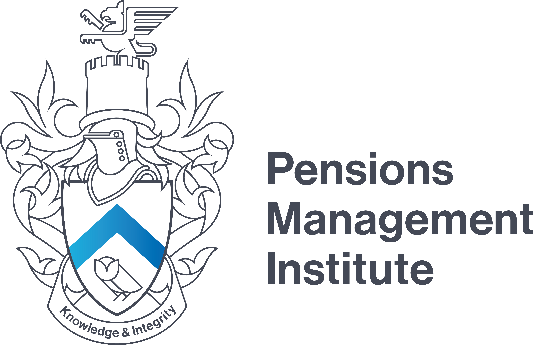 Taxation, Retail Investment and Pensions Assignment 1 (Part 1 – The UK Pension System Chapters 1-6) Recommended Time: 3 Hours Explain the EET Principle. marks Identify the changes to State Pension Ages outlined in recent Pensions Acts. marks Outline the different methods that can be used to communicate with members. marks Outline the main features of a Cash Balance Scheme, explaining the similarities to a Money Purchase Scheme. 15 marks Describe a cross border scheme and the requirements for an occupational scheme with its main administration in the UK. 10 marks Briefly outline who may establish a personal pension. marks Outline the main features of a centralised Master Trust. 15 marks Draft some text for inclusion in an article on automatic enrolment for an HR publication which explains the transitional arrangements (both staging and phasing). 20 marks Prepare a note for the HR director outlining the New State Pension payable to those who reach State pension age from 6 April 2016, contrasting it with the previous arrangements. 20 marks Taxation, Retail Investment and Pensions Assignment 1 	 	 	 	 	2022/23 Edition © The Pensions Management Institute 2023